                       T.C.AFYON KOCATEPE ÜNİVERSİTESİ SAĞLIK BİLİMLERİ ENSTİTÜSÜ                                  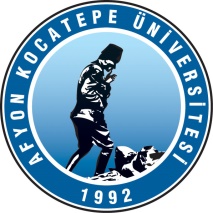 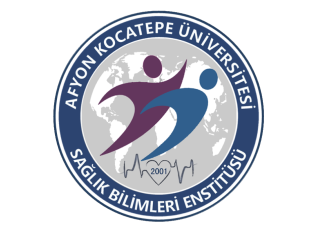 ……………………..ANABİLİM DALI ……../…….. EĞİTİM-ÖĞRETİM YILI GÜZ/BAHAR YARIYILI 
DOKTORA/ YÜKSEK LİSANS (TEZLİ-TEZSİZ) 
DERSLERİNİ VERECEK ÖĞRETİM ÜYELERİ TABLOSUDERS KODUDERSİN ADI DERSİ VERECEK ÖĞRETİM ÜYESİSİCİL NOTEORİKPRATİK